О внесении изменения в решение Собрания депутатов Солнечного сельского поселения от 30 апреля 2013 года № 181 «О назначении, перерасчете размера и выплате пенсии за выслугу лет лицам, замещавшим должности муниципальной службы в органах местного самоуправления Солнечного сельского поселения Советского муниципального района Республики Марий Эл»В соответствии с Федеральным законом от 25 декабря 2023 г.
№ 635-ФЗ «О внесении изменений в отдельные законодательные акты Российской Федерации и признании утратившим силу пункта 3
статьи 24.1 Закона Российской Федерации «О занятости населения
в Российской Федерации», Уставом Солнечного сельского поселения Советского муниципального района Республики Марий Эл, Собрание депутатов Солнечного сельского поселения Советского муниципального района Республики Марий Эл РЕШИЛО:1. Внести в пункт 2.1 решения Собрания депутатов Солнечного сельского поселения от 30 апреля 2013 года № 181 «О назначении, перерасчете размера и выплате пенсии за выслугу лет лицам, замещавшим должности муниципальной службы в органах местного самоуправления Солнечного сельского поселения Советского муниципального района Республики Марий Эл Республики Марий Эл» следующее изменение:слова «Единой государственной информационной системе социального обеспечения» заменить словами «государственной информационной системе «Единая централизованная цифровая платформа в социальной сфере».2. Настоящее решение вступает в силу после его официального обнародования.                       Глава Солнечного сельского поселения                                             Ф.Г. Чешаева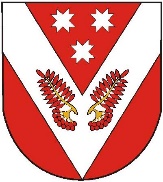 РОССИЙ ФЕДЕРАЦИЙМАРИЙ ЭЛ РЕСПУБЛИКЫСЕРОССИЙ ФЕДЕРАЦИЙМАРИЙ ЭЛ РЕСПУБЛИКЫСЕРОССИЙСКАЯ ФЕДЕРАЦИЯРЕСПУБЛИКА МАРИЙ ЭЛРОССИЙСКАЯ ФЕДЕРАЦИЯРЕСПУБЛИКА МАРИЙ ЭЛСОВЕТСКИЙ МУНИЦИПАЛ РАЙОНЫСО СОЛНЕЧНЫЙ ЯЛ ШОТАН ИЛЕМЫН ДЕПУТАТ-ВЛАКПОГЫНЖОСОВЕТСКИЙ МУНИЦИПАЛ РАЙОНЫСО СОЛНЕЧНЫЙ ЯЛ ШОТАН ИЛЕМЫН ДЕПУТАТ-ВЛАКПОГЫНЖОСОБРАНИЕ ДЕПУТАТОВ СОЛНЕЧНОГО СЕЛЬСКОГО ПОСЕЛЕНИЯ СОВЕТСКОГО МУНИЦИПАЛЬНОГО РАЙОНАСОБРАНИЕ ДЕПУТАТОВ СОЛНЕЧНОГО СЕЛЬСКОГО ПОСЕЛЕНИЯ СОВЕТСКОГО МУНИЦИПАЛЬНОГО РАЙОНАПУНЧАЛПУНЧАЛРЕШЕНИЕРЕШЕНИЕсессиясессиясессиясессиясессиясессиясессияотототот«««»»апрельапрельапрельапрельапрельапрельапрельапрельапрель2024 г.2024 г.2024 г.2024 г.четвертогочетвертогочетвертогочетвертогочетвертогочетвертогочетвертогочетвертогочетвертогосозывасозывасозывасозывасозывасозывасозыва№№№№